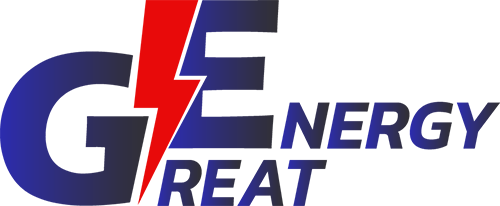 ОПРОСНЫЙ ЛИСТ на ЭКОПРОСНЫЙ ЛИСТ на ЭКОПРОСНЫЙ ЛИСТ на ЭКОПРОСНЫЙ ЛИСТ на ЭКОПРОСНЫЙ ЛИСТ на ЭКОПРОСНЫЙ ЛИСТ на ЭКОПРОСНЫЙ ЛИСТ на ЭКОПРОСНЫЙ ЛИСТ на ЭКОПРОСНЫЙ ЛИСТ на ЭКОПРОСНЫЙ ЛИСТ на ЭКНазвание проекта, информация о заказчике Название проекта, информация о заказчике Название проекта, информация о заказчике Название проекта, информация о заказчике Название проекта, информация о заказчике Название проекта, информация о заказчике Название проекта, информация о заказчике Название проекта, информация о заказчике Название проекта, информация о заказчике Название проекта, информация о заказчике 1.1. Название Проекта 1.2. Наименование Заказчика 1.3. Адрес местоположения будущей станции         населённый пункт:населённый пункт:населённый пункт:населённый пункт:населённый пункт:населённый пункт:населённый пункт:населённый пункт:населённый пункт:1.3. Адрес местоположения будущей станции         точный адрес:точный адрес:точный адрес:точный адрес:точный адрес:точный адрес:точный адрес:точный адрес:точный адрес:1.3. Адрес местоположения будущей станции         почтовый индекс:почтовый индекс:почтовый индекс:почтовый индекс:почтовый индекс:почтовый индекс:почтовый индекс:почтовый индекс:почтовый индекс:1.4. Адрес Заказчика населённый пункт:населённый пункт:населённый пункт:населённый пункт:населённый пункт:населённый пункт:населённый пункт:населённый пункт:населённый пункт:1.4. Адрес Заказчика точный адрес:точный адрес:точный адрес:точный адрес:точный адрес:точный адрес:точный адрес:точный адрес:точный адрес:1.4. Адрес Заказчика почтовый индекс:почтовый индекс:почтовый индекс:почтовый индекс:почтовый индекс:почтовый индекс:почтовый индекс:почтовый индекс:почтовый индекс:1.5. Ответственное лицо1.6. Должность ответственного лица1.7. Электроннаяпочта (E-mail)1.8. Телефон1.9. Телефакс2. Типустановки2. Типустановки2. Типустановки2. Типустановки2. Типустановки2. Типустановки2. Типустановки2. Типустановки2. Типустановки2. Типустановки2.1. ИспользованиеПромышленностьПромышленностьПромышленностьПромышленностьПромышленностьПромышленностьПромышленность   □   □2.1. ИспользованиеЖКХЖКХЖКХЖКХЖКХЖКХЖКХ   □   □2.1. ИспользованиеЛогистический центр Логистический центр Логистический центр Логистический центр Логистический центр Логистический центр Логистический центр    □   □2.1. ИспользованиеДругое:(пожалуйста, опишите)Другое:(пожалуйста, опишите)Другое:(пожалуйста, опишите)Другое:(пожалуйста, опишите)Другое:(пожалуйста, опишите)Другое:(пожалуйста, опишите)Другое:(пожалуйста, опишите)Другое:(пожалуйста, опишите)Другое:(пожалуйста, опишите)2.2. Местонахождение  Промышленный районПромышленный районПромышленный районПромышленный районПромышленный районПромышленный районПромышленный район   □   □2.2. Местонахождение  Жилой районЖилой районЖилой районЖилой районЖилой районЖилой районЖилой район   □   □2.2. Местонахождение  Другое:(пожалуйста, опишите)Другое:(пожалуйста, опишите)Другое:(пожалуйста, опишите)Другое:(пожалуйста, опишите)Другое:(пожалуйста, опишите)Другое:(пожалуйста, опишите)Другое:(пожалуйста, опишите)Другое:(пожалуйста, опишите)Другое:(пожалуйста, опишите)2.3. Работа параллельно с сетью                    □ ДА                               □ НЕТ                   □ ДА                               □ НЕТ                   □ ДА                               □ НЕТ                   □ ДА                               □ НЕТ                   □ ДА                               □ НЕТ                   □ ДА                               □ НЕТ                   □ ДА                               □ НЕТ                   □ ДА                               □ НЕТ                   □ ДА                               □ НЕТ2.4. Работа в островном режиме                    □ ДА                               □ НЕТ                   □ ДА                               □ НЕТ                   □ ДА                               □ НЕТ                   □ ДА                               □ НЕТ                   □ ДА                               □ НЕТ                   □ ДА                               □ НЕТ                   □ ДА                               □ НЕТ                   □ ДА                               □ НЕТ                   □ ДА                               □ НЕТ2.5. Комбинированный режим       (параллельно – автономно)                    □ ДА                               □ НЕТ                   □ ДА                               □ НЕТ                   □ ДА                               □ НЕТ                   □ ДА                               □ НЕТ                   □ ДА                               □ НЕТ                   □ ДА                               □ НЕТ                   □ ДА                               □ НЕТ                   □ ДА                               □ НЕТ                   □ ДА                               □ НЕТ3. Общие условия 3. Общие условия 3. Общие условия 3. Общие условия 3. Общие условия 3. Общие условия 3. Общие условия 3. Общие условия 3. Общие условия 3. Общие условия 3.1. Высота над уровнем моря 3.1. Высота над уровнем моря   м3.2. Температура воздуха минимальная 3.2. Температура воздуха минимальная °C3.3. Температура воздуха максимальная 3.3. Температура воздуха максимальная °C3.4. Способ эксплуатации станции 3.4. Способ эксплуатации станции Круглосуточно круглогодичноКруглосуточно круглогодичноКруглосуточно круглогодичноКруглосуточно круглогодичноКруглосуточно круглогодичноКруглосуточно круглогодичноКруглосуточно круглогодично  □3.4. Способ эксплуатации станции 3.4. Способ эксплуатации станции Посменный график(если Вы выбрали этот пункт, пожалуйста,  внимательно заполните п. 3.4.1.) Посменный график(если Вы выбрали этот пункт, пожалуйста,  внимательно заполните п. 3.4.1.) Посменный график(если Вы выбрали этот пункт, пожалуйста,  внимательно заполните п. 3.4.1.) Посменный график(если Вы выбрали этот пункт, пожалуйста,  внимательно заполните п. 3.4.1.) Посменный график(если Вы выбрали этот пункт, пожалуйста,  внимательно заполните п. 3.4.1.) Посменный график(если Вы выбрали этот пункт, пожалуйста,  внимательно заполните п. 3.4.1.) Посменный график(если Вы выбрали этот пункт, пожалуйста,  внимательно заполните п. 3.4.1.)   □3.4.1. Посменный график:              (заполните, пожалуйста, следующие пункты)3.4.1. Посменный график:              (заполните, пожалуйста, следующие пункты)3.4.1. Посменный график:              (заполните, пожалуйста, следующие пункты)3.4.1. Посменный график:              (заполните, пожалуйста, следующие пункты)3.4.1. Посменный график:              (заполните, пожалуйста, следующие пункты)3.4.1. Посменный график:              (заполните, пожалуйста, следующие пункты)3.4.1. Посменный график:              (заполните, пожалуйста, следующие пункты)3.4.1. Посменный график:              (заполните, пожалуйста, следующие пункты)3.4.1. Посменный график:              (заполните, пожалуйста, следующие пункты)3.4.1. Посменный график:              (заполните, пожалуйста, следующие пункты)           - количество рабочих дней в неделе           - количество рабочих дней в неделеед.           - количество рабочих смен в один день           - количество рабочих смен в один деньед.           - продолжительность одной рабочей смены           - продолжительность одной рабочей сменыч.4. Потребность в электроэнергии (активная мощность) 4. Потребность в электроэнергии (активная мощность) 4. Потребность в электроэнергии (активная мощность) 4. Потребность в электроэнергии (активная мощность) 4. Потребность в электроэнергии (активная мощность) 4. Потребность в электроэнергии (активная мощность) 4. Потребность в электроэнергии (активная мощность) 4. Потребность в электроэнергии (активная мощность) 4. Потребность в электроэнергии (активная мощность) 4. Потребность в электроэнергии (активная мощность) 4.1. Расход электроэнергии (кВт*ч в год)           (укажите, пожалуйста, потребляемое количество электроэнергии за год)4.1. Расход электроэнергии (кВт*ч в год)           (укажите, пожалуйста, потребляемое количество электроэнергии за год)4.1. Расход электроэнергии (кВт*ч в год)           (укажите, пожалуйста, потребляемое количество электроэнергии за год)4.1. Расход электроэнергии (кВт*ч в год)           (укажите, пожалуйста, потребляемое количество электроэнергии за год)кВт*ч в годкВт*ч в годкВт*ч в год4.2.Напряжение 4.2.Напряжение 4.2.Напряжение 4.2.Напряжение □                      0,4   кВ□                      0,4   кВ□                      0,4   кВ□                      0,4   кВ□                      0,4   кВ□                      0,4   кВ4.2.Напряжение 4.2.Напряжение 4.2.Напряжение 4.2.Напряжение □                      6,3   кВ□                      6,3   кВ□                      6,3   кВ□                      6,3   кВ□                      6,3   кВ□                      6,3   кВ4.2.Напряжение 4.2.Напряжение 4.2.Напряжение 4.2.Напряжение □                    10,5 кВ□                    10,5 кВ□                    10,5 кВ□                    10,5 кВ□                    10,5 кВ□                    10,5 кВ4.2.Напряжение 4.2.Напряжение 4.2.Напряжение 4.2.Напряжение Другое:Другое:Другое:Другое:Другое:Другое:4.3. Частота 4.3. Частота 4.3. Частота 4.3. Частота □                    50      Гц□                    50      Гц□                    50      Гц□                    50      Гц□                    50      Гц□                    50      Гц4.3. Частота 4.3. Частота 4.3. Частота 4.3. Частота Другая:Другая:Другая:Другая:Другая:Другая:4.4. Расход электроэнергии при максимальной нагрузке         (кВт*ч) 4.4. Расход электроэнергии при максимальной нагрузке         (кВт*ч) 4.4. Расход электроэнергии при максимальной нагрузке         (кВт*ч) 4.4. Расход электроэнергии при максимальной нагрузке         (кВт*ч) кВт*чкВт*чкВт*ч4.5. Расход электроэнергии при минимальной нагрузке        (кВт*ч) 4.5. Расход электроэнергии при минимальной нагрузке        (кВт*ч) 4.5. Расход электроэнергии при минимальной нагрузке        (кВт*ч) 4.5. Расход электроэнергии при минимальной нагрузке        (кВт*ч) кВт*чкВт*чкВт*ч4.6. Мощность самого крупного потребителя 4.6. Мощность самого крупного потребителя 4.6. Мощность самого крупного потребителя 4.6. Мощность самого крупного потребителя кВткВткВт4.7. Характер потребления самого мощного потребителя 4.7. Характер потребления самого мощного потребителя 4.7. Характер потребления самого мощного потребителя 4.7. Характер потребления самого мощного потребителя □           индуктивный*)□           индуктивный*)□           индуктивный*)□           индуктивный*)□           индуктивный*)□           индуктивный*)4.7. Характер потребления самого мощного потребителя 4.7. Характер потребления самого мощного потребителя 4.7. Характер потребления самого мощного потребителя 4.7. Характер потребления самого мощного потребителя □           резистивный□           резистивный□           резистивный□           резистивный□           резистивный□           резистивный4.7. Характер потребления самого мощного потребителя 4.7. Характер потребления самого мощного потребителя 4.7. Характер потребления самого мощного потребителя 4.7. Характер потребления самого мощного потребителя □           смешанный□           смешанный□           смешанный□           смешанный□           смешанный□           смешанный4.7. Характер потребления самого мощного потребителя 4.7. Характер потребления самого мощного потребителя 4.7. Характер потребления самого мощного потребителя 4.7. Характер потребления самого мощного потребителя Примечания:Примечания:Примечания:Примечания:Примечания:Примечания:       *) Если речь идёт о двигателе, просим отметить вид  устройства пуска        *) Если речь идёт о двигателе, просим отметить вид  устройства пуска        *) Если речь идёт о двигателе, просим отметить вид  устройства пуска        *) Если речь идёт о двигателе, просим отметить вид  устройства пуска □    Устройство плавного пуска□    Устройство плавного пуска□    Устройство плавного пуска□    Устройство плавного пуска□    Устройство плавного пуска□    Устройство плавного пуска       *) Если речь идёт о двигателе, просим отметить вид  устройства пуска        *) Если речь идёт о двигателе, просим отметить вид  устройства пуска        *) Если речь идёт о двигателе, просим отметить вид  устройства пуска        *) Если речь идёт о двигателе, просим отметить вид  устройства пуска □    Частотное регулирование□    Частотное регулирование□    Частотное регулирование□    Частотное регулирование□    Частотное регулирование□    Частотное регулирование       *) Если речь идёт о двигателе, просим отметить вид  устройства пуска        *) Если речь идёт о двигателе, просим отметить вид  устройства пуска        *) Если речь идёт о двигателе, просим отметить вид  устройства пуска        *) Если речь идёт о двигателе, просим отметить вид  устройства пуска □    Прямой пуск□    Прямой пуск□    Прямой пуск□    Прямой пуск□    Прямой пуск□    Прямой пуск       *) Если речь идёт о двигателе, просим отметить вид  устройства пуска        *) Если речь идёт о двигателе, просим отметить вид  устройства пуска        *) Если речь идёт о двигателе, просим отметить вид  устройства пуска        *) Если речь идёт о двигателе, просим отметить вид  устройства пуска Другое:Другое:Другое:Другое:Другое:Другое:4.8. Укажите точное значение cosφ в сети Вашего        предприятия4.8. Укажите точное значение cosφ в сети Вашего        предприятия4.8. Укажите точное значение cosφ в сети Вашего        предприятия4.8. Укажите точное значение cosφ в сети Вашего        предприятияcosφcosφcosφcosφcosφcosφ5. Учёт реактивной мощности (заполняется только при наличии счётчиков реактивной мощности)5. Учёт реактивной мощности (заполняется только при наличии счётчиков реактивной мощности)5. Учёт реактивной мощности (заполняется только при наличии счётчиков реактивной мощности)5. Учёт реактивной мощности (заполняется только при наличии счётчиков реактивной мощности)5. Учёт реактивной мощности (заполняется только при наличии счётчиков реактивной мощности)5. Учёт реактивной мощности (заполняется только при наличии счётчиков реактивной мощности)5. Учёт реактивной мощности (заполняется только при наличии счётчиков реактивной мощности)5. Учёт реактивной мощности (заполняется только при наличии счётчиков реактивной мощности)5. Учёт реактивной мощности (заполняется только при наличии счётчиков реактивной мощности)5. Учёт реактивной мощности (заполняется только при наличии счётчиков реактивной мощности)5.1. Укажите показания счётчиков реактивной мощности             (укажите, пожалуйста, вырабатываемое  количество реактивной энергии за год)    5.1. Укажите показания счётчиков реактивной мощности             (укажите, пожалуйста, вырабатываемое  количество реактивной энергии за год)    5.1. Укажите показания счётчиков реактивной мощности             (укажите, пожалуйста, вырабатываемое  количество реактивной энергии за год)    5.1. Укажите показания счётчиков реактивной мощности             (укажите, пожалуйста, вырабатываемое  количество реактивной энергии за год)    5.1. Укажите показания счётчиков реактивной мощности             (укажите, пожалуйста, вырабатываемое  количество реактивной энергии за год)    кВАркВАркВАр6. Потребность в тепле6. Потребность в тепле6. Потребность в тепле6. Потребность в тепле6. Потребность в тепле6. Потребность в тепле6. Потребность в тепле6. Потребность в тепле6. Потребность в тепле6. Потребность в тепле6.1. Необходимое количество тепла (Гкал в год)           (укажите, пожалуйста, потребляемое количество тепловой энергии за год)6.1. Необходимое количество тепла (Гкал в год)           (укажите, пожалуйста, потребляемое количество тепловой энергии за год)6.1. Необходимое количество тепла (Гкал в год)           (укажите, пожалуйста, потребляемое количество тепловой энергии за год)6.1. Необходимое количество тепла (Гкал в год)           (укажите, пожалуйста, потребляемое количество тепловой энергии за год)Гкал в годГкал в годГкал в год7. Газообразное топливо 7. Газообразное топливо 7. Газообразное топливо 7. Газообразное топливо 7. Газообразное топливо 7. Газообразное топливо 7. Газообразное топливо 7. Газообразное топливо 7. Газообразное топливо 7. Газообразное топливо 7.1. Природный газ 7.1. Природный газ 7.1. Природный газ □   	ДА       	□   	ДА       	□   	ДА       	□   	ДА       	□   	ДА       	□   	ДА       	□   	ДА       	7.1. Природный газ 7.1. Природный газ 7.1. Природный газ □   	НЕТ□   	НЕТ□   	НЕТ□   	НЕТ□   	НЕТ□   	НЕТ□   	НЕТ7.1.1. Если НЕ природный газ, то просим выслать полный анализ Вашего газа7.1.1. Если НЕ природный газ, то просим выслать полный анализ Вашего газа7.1.1. Если НЕ природный газ, то просим выслать полный анализ Вашего газа7.1.1. Если НЕ природный газ, то просим выслать полный анализ Вашего газа7.1.1. Если НЕ природный газ, то просим выслать полный анализ Вашего газа7.1.1. Если НЕ природный газ, то просим выслать полный анализ Вашего газа7.1.1. Если НЕ природный газ, то просим выслать полный анализ Вашего газа7.1.1. Если НЕ природный газ, то просим выслать полный анализ Вашего газа7.1.1. Если НЕ природный газ, то просим выслать полный анализ Вашего газа7.1.1. Если НЕ природный газ, то просим выслать полный анализ Вашего газа7.2. Давление газа           (укажите, пожалуйста, в удобных для Вас единицах)7.2. Давление газа           (укажите, пожалуйста, в удобных для Вас единицах)7.2. Давление газа           (укажите, пожалуйста, в удобных для Вас единицах)мбармбармбармбар7.2. Давление газа           (укажите, пожалуйста, в удобных для Вас единицах)7.2. Давление газа           (укажите, пожалуйста, в удобных для Вас единицах)7.2. Давление газа           (укажите, пожалуйста, в удобных для Вас единицах)барбарбарбар7.3.Калорийностьгаза          (укажите, пожалуйста, в удобных для Вас единицах)7.3.Калорийностьгаза          (укажите, пожалуйста, в удобных для Вас единицах)7.3.Калорийностьгаза          (укажите, пожалуйста, в удобных для Вас единицах)кВт/Нм3кВт/Нм3кВт/Нм3кВт/Нм37.3.Калорийностьгаза          (укажите, пожалуйста, в удобных для Вас единицах)7.3.Калорийностьгаза          (укажите, пожалуйста, в удобных для Вас единицах)7.3.Калорийностьгаза          (укажите, пожалуйста, в удобных для Вас единицах)ккал/Нм³ккал/Нм³ккал/Нм³ккал/Нм³7.3.Калорийностьгаза          (укажите, пожалуйста, в удобных для Вас единицах)7.3.Калорийностьгаза          (укажите, пожалуйста, в удобных для Вас единицах)7.3.Калорийностьгаза          (укажите, пожалуйста, в удобных для Вас единицах)МДж/Нм³МДж/Нм³МДж/Нм³МДж/Нм³8. Эмиссии8. Эмиссии8. Эмиссии8. Эмиссии8. Эмиссии8. Эмиссии8.1. Уровень шума агрегата, поставляемого нами в         стандартной комплектации: 70 дБ (А), на расстоянии 10 м□ Устроит□ Устроит□ Устроит□ Устроит□ Устроит8.1. Уровень шума агрегата, поставляемого нами в         стандартной комплектации: 70 дБ (А), на расстоянии 10 м□ Не устроит      (если не устроит, пожалуйста, внимательно заполните        п. 8.1.1.)□ Не устроит      (если не устроит, пожалуйста, внимательно заполните        п. 8.1.1.)□ Не устроит      (если не устроит, пожалуйста, внимательно заполните        п. 8.1.1.)□ Не устроит      (если не устроит, пожалуйста, внимательно заполните        п. 8.1.1.)□ Не устроит      (если не устроит, пожалуйста, внимательно заполните        п. 8.1.1.)8.1.1. Если у Вас есть более жёсткие требования по         шуму, просим указать соответствующее значение дБ (А) на расстоянии 10 мдБ (А) на расстоянии 10 мдБ (А) на расстоянии 10 м8.2. Уровень эмиссий в отработавших газах агрегата,   поставляемого нами в стандартной комплектации,      составляет:	NOx	500 мг / Нм3	CO 	300 мг / Нм3	NMHC	150 мг / Нм3	сухойгаз, 5 % кислорода□ Устроит□ Устроит□ Устроит□ Устроит□ Устроит8.2. Уровень эмиссий в отработавших газах агрегата,   поставляемого нами в стандартной комплектации,      составляет:	NOx	500 мг / Нм3	CO 	300 мг / Нм3	NMHC	150 мг / Нм3	сухойгаз, 5 % кислорода□ Не устроит      (если не устроит, пожалуйста, внимательно заполните        п. 8.2.1.)□ Не устроит      (если не устроит, пожалуйста, внимательно заполните        п. 8.2.1.)□ Не устроит      (если не устроит, пожалуйста, внимательно заполните        п. 8.2.1.)□ Не устроит      (если не устроит, пожалуйста, внимательно заполните        п. 8.2.1.)□ Не устроит      (если не устроит, пожалуйста, внимательно заполните        п. 8.2.1.)8.2.1. Если у Вас есть более жёсткие требования по           эмиссиям, просим указать соответствующее           значениеNOx	_________ мг / Нм3CO 	_________ мг / Нм3NMHC	_________ мг / Нм3сухойгаз, 5 % кислородаNOx	_________ мг / Нм3CO 	_________ мг / Нм3NMHC	_________ мг / Нм3сухойгаз, 5 % кислородаNOx	_________ мг / Нм3CO 	_________ мг / Нм3NMHC	_________ мг / Нм3сухойгаз, 5 % кислородаNOx	_________ мг / Нм3CO 	_________ мг / Нм3NMHC	_________ мг / Нм3сухойгаз, 5 % кислородаNOx	_________ мг / Нм3CO 	_________ мг / Нм3NMHC	_________ мг / Нм3сухойгаз, 5 % кислорода9. Утилизация тепла 9. Утилизация тепла 9. Утилизация тепла 9. Утилизация тепла 9. Утилизация тепла 9. Утилизация тепла 9.1. Температурный график в стандартной комплектации        оборудования составляет: 90 / 70 ° C□ Устроит                 □ Устроит                 □ Устроит                 □ Устроит                 □ Устроит                 9.1. Температурный график в стандартной комплектации        оборудования составляет: 90 / 70 ° C□ Не устроит      (если не устроит, пожалуйста, внимательно заполните       п. 9.1.1.)□ Не устроит      (если не устроит, пожалуйста, внимательно заполните       п. 9.1.1.)□ Не устроит      (если не устроит, пожалуйста, внимательно заполните       п. 9.1.1.)□ Не устроит      (если не устроит, пожалуйста, внимательно заполните       п. 9.1.1.)□ Не устроит      (если не устроит, пожалуйста, внимательно заполните       п. 9.1.1.)9.1.1. Если у Вас есть дополнительные требования по           прямой и обратной температурам, просим указать              соответствующие значения прямая                       ° C° C9.1.1. Если у Вас есть дополнительные требования по           прямой и обратной температурам, просим указать              соответствующие значения обратная° C° C9.2.  Если Вы хотите утилизировать тепло отработавших        газов (ОГ) в виде пара, просим указать его        необходимую температуру ° C° C10. Ваши актуальные тарифы за энергию 10. Ваши актуальные тарифы за энергию 10. Ваши актуальные тарифы за энергию 10. Ваши актуальные тарифы за энергию 10. Ваши актуальные тарифы за энергию 10. Ваши актуальные тарифы за энергию 10.1. Укажите, на какой стороне установлены          счётчики по электричеству на Вашем предприятии □ Низкое напряжение (0,4 кВ)□ Низкое напряжение (0,4 кВ)□ Низкое напряжение (0,4 кВ)□ Низкое напряжение (0,4 кВ)□ Низкое напряжение (0,4 кВ)10.1. Укажите, на какой стороне установлены          счётчики по электричеству на Вашем предприятии □ Среднее напряжение (6,3 или 10,5 кВ)□ Среднее напряжение (6,3 или 10,5 кВ)□ Среднее напряжение (6,3 или 10,5 кВ)□ Среднее напряжение (6,3 или 10,5 кВ)□ Среднее напряжение (6,3 или 10,5 кВ)10.2. Цена за 1 кВт*ч  электрической энергии          (в рублях с НДС) руб.10.3. Цена за 1 кВАр*ч (в рублях с НДС)руб.10.4. Цена за 1 Гкал тепла (в рублях с НДС) руб.10.5.Цена за 1000 м3 газа (в рублях с НДС) руб.11. Исполнение станции11. Исполнение станции11. Исполнение станции11. Исполнение станции11. Исполнение станции11. Исполнение станции11.1. Вариант поставки оборудования □ в контейнере □ в контейнере □ в контейнере □ в контейнере □ в контейнере 11.1. Вариант поставки оборудования □ для установки в здании *)□ для установки в здании *)□ для установки в здании *)□ для установки в здании *)□ для установки в здании *)*) Наш стандартный объем поставки:- двигатель с генератором на общей раме- газовая рампа- система автоматики- теплоутилизирующий модуль- шумоглушитель на линии ОГ- катализатор на линии ОГ- теплообменник на линии ОГ- сухие градирни для охлаждения оборудования- инструментМесто для Ваших отметок:Место для Ваших отметок:Место для Ваших отметок:Место для Ваших отметок:Место для Ваших отметок:ОбъясненияОбъяснения1.Название проекта, информация о Заказчике1.1.Укажите, пожалуйста, точное название проекта1.2.Укажите, пожалуйста, полное наименование компании-Заказчика1.3.Укажите, пожалуйста, точное местоположение станции1.4.Укажите, пожалуйста, точный адрес Заказчика 1.5.Укажите, пожалуйста, ответственное лицо, которое на данном этапе отвечают за ведение проекта1.6.Укажите, пожалуйста, должность ответственного лица1.7.Укажите, пожалуйста, актуальный электронный адрес для обратной связи с ответственным лицом по проекту1.8.Укажите, пожалуйста, актуальный телефонный номер для обратной связи с ответственным лицом по проекту1.9.Укажите, пожалуйста, актуальный номер факса для обратной связи с ответственным лицом по проекту2.Тип установки2.1.Если в перечисленных пунктах нет Вашего варианта, опишите, пожалуйста, область применения мини-ТЭС, например: децентрализованное энергоснабжение, торговый центр, мусорная свалка, канализационная станция, и т.п.2.2.Если в перечисленных пунктах нет Вашего варианта, опишите, пожалуйста, местонахождение мини-ТЭС2.3.Отметьте, пожалуйста, желанный Вами режим работы2.4.Отметьте, пожалуйста, желанный Вами режим работы2.5.Отметьте, пожалуйста, желанный Вами режим работы3.Общие условия3.1.Укажите, пожалуйста, высоту над уровнем моря помещения, где будет работать мини-ТЭС3.2.Укажите, пожалуйста, самую низкую температура на месте установки мини-ТЭС в течение года3.3.Укажите, пожалуйста, самую высокую температура на месте установки мини-ТЭС в течение года3.4.Укажите, пожалуйста, способ эксплуатации станции, если у Вас посменный график, просим вас внимательно заполнить следующий пункт3.4.1.Пожалуйста, внимательно заполните предложенные Вам пункты4.Потребность в электроэнергии4.1.Укажите, пожалуйста, полное потребление электроэнергии Вашего предприятия за год. Суммарно со всех счётчиков Вашего предприятия4.2.Укажите, пожалуйста, суммарное количество потребляемой тепловой энергии Вашим предприятием4.3.Укажите, пожалуйста, необходимое выходное напряжение мини-ТЭС4.4.Если Вам требуется частота, отличная от 50 Гц, укажите, пожалуйста, необходимую4.5.Укажите, пожалуйста, каково максимальное одновременное потребление электроэнергии4.6.Укажите, пожалуйста, каково минимальное одновременное потребление электроэнергии4.7.Укажите, пожалуйста, мощность самого крупного потребителя предприятия; эта информация необходима нам для правильного подбора оборудования и компоновки станции4.8.Охарактеризуйте, пожалуйста, Ваш самый мощный потребитель. Если среди предложенных вариантов нет Вашего, просим Вас дать нам подробные пояснения4.9.Укажите, пожалуйста, укажите точное значение cosφ5.Учёт реактивной мощности5.1.Укажите, пожалуйста, годовые показания всех счётчиков реактивной мощности, если такие у Вас установлены 6.Потребность в тепле6.1.Укажите, пожалуйста, годовую потребность в тепле Вашего предприятия7.Газообразное топливо7.1.Отметьте, пожалуйста, предполагается ли работа на природном газе или нет7.1.1.Техника MTU способна работать на многих видах газа, поэтому мы просим Вас выслать нам полный анализ используемого газа7.2.Для Вашего удобства предлагается несколько вариантов единиц заполнения, отметьте, пожалуйста, в удобной для Вас величине7.3.Для Вашего удобства предлагается несколько вариантов единиц измерения, отметьте, пожалуйста, в удобной для Вас величине8.Эмиссии8.1.Базовая поставка предусматривает стандартное глушение шума до 70 дБ (А) на расстоянии 10 м, отметьте, пожалуйста, устраивает ли Вас поставка оборудования с таким уровнем глушения шума    8.1.1.Если (по каким-либо причинам) у Вас есть более жёсткие требования по шуму, производимого мини-ТЭС, просим Вас указать соответствующее значение 8.2.Базовая поставка предусматривает стандартный уровень эмиссий: NOx500 мг/Нм3; CO 300 мг/Нм3; NMHC 150 мг/Нм3; сухой газ, при 5 % содержании кислорода, отметьте, пожалуйста, устраивает ли Вас поставка оборудования с таким уровнем выбросов     8.2.1.Если (по каким-либо причинам) у Вас есть более жёсткие требования по выбросам, производимым мини-ТЭС, просим Вас указать соответствующие значения9.Утилизация тепла9.1.Базовая поставка предусматривает стандартные параметры прямой и обратной воды: 90 / 70 ºС соответственно, отметьте, пожалуйста, устраивает ли Вас поставка оборудования с такими параметрами прямой и обратной воды       9.1.1.Если Вы (по каким-либо причинам) хотите предусмотреть другие параметры прямой и обратной воды мини-ТЭС, просим Вас указать соответствующие значения в градусах Цельсия (ºС)9.2.Если Вы (по каким-либо причинам) хотите предусмотреть хотите предусмотреть  утилизацию тепла ОГ в виде пара, пожалуйста, укажите его необходимую температуру в градусах Цельсия (ºС) 10.Ваши актуальные тарифы за энергию10.1.Укажите, пожалуйста, на какой стороне на Вашем предприятии установлены счётчики по электричеству10.2.Укажите, пожалуйста, цену за 1 кВт*ч электрической энергии, отпущенной энергосбытовой компанией для нужд Вашего предприятия, в рублях с НДС10.3.Укажите, пожалуйста, цену за 1 кВАр*ч реактивной энергии, в рублях с НДС10.4.Укажите, пожалуйста, цену за 1 Гкал тепловой энергии, по которой Вы покупаете тепло у энергосбытовой компании для нужд Вашего предприятия, в рублях с НДС. Если Вы тепло сами производите в собственной котельной, то укажите, пожалуйста, себестоимость 1 Гкал.10.5.Укажите, пожалуйста, цену за 1000 м3 газа, в рублях с НДС11.Исполнение станции11.1.Укажите, пожалуйста, вариант поставки оборудования, который Вы оцениваете как наиболее приемлемый *)Для Вашего удобства мы указываем стандартный объём поставки оборудования для его дальнейшей установки в здании и/или на его крыше